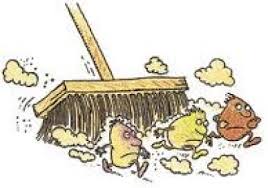 GARAGESTÄDNINGUnder vecka 44 kommer det att påbörjas maskinsopning i garaget.Styrelsen Samf. Rönnen